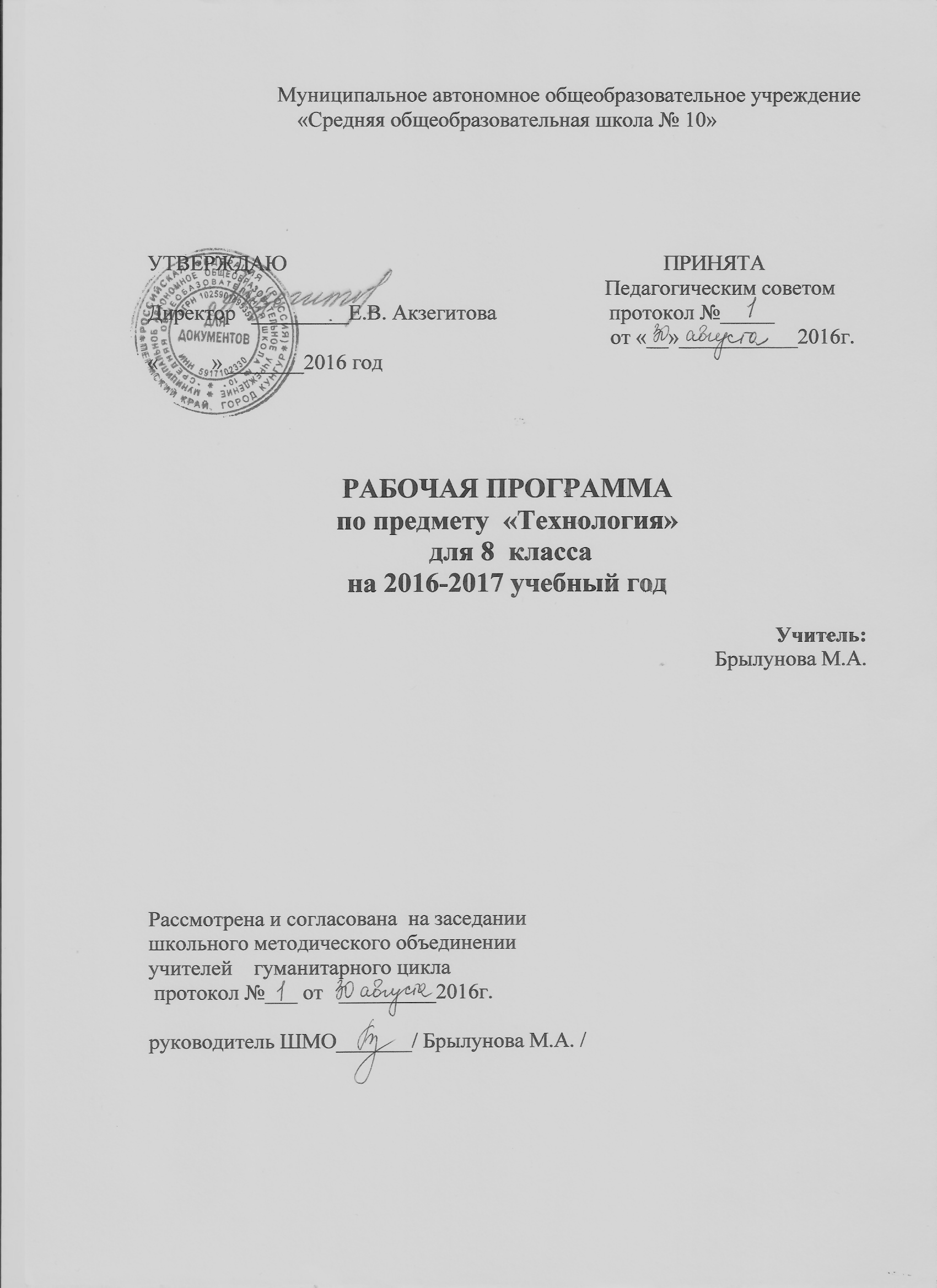 Тематическое планирование уроков в 8 классеКоличество часов -36Вводное занятие(2ч.)1.Содержание и задачи курсаКулинария (10ч.) 1.Сервировка стола, составление меню. Упаковка и хранение продуктов в холодильнике2. Общенародные праздники, расчёт себестоймости блюд.3.День рождения, именины. Праздничный стол.4.Изготовление подарка своими руками, подарочная упаковка.5. Приготовление блюд по выбору учащихся, Изготовление оберега на удачу.Интерьер жилого дома (2ч.)1.Создание декоративных элементов гостиной: подхват для штор, панно и др. Практическая работа по выбору учащихся.Уход за аксессуарами (2ч.)1.Хранение и уход за аксессуарами. Мастер класс: завязать нашейный платок, галстук. Ювелирные изделия и уход за ними.Лексикон моды (2ч.)История костюма. Тренды года. Стиль и силуэт.  Работа с журналами мод.Рукоделие (4ч.)Аппликация  из кожи, меха, атласа и др. материалов.Декорирование одежды стразами, бусами. Подбор фурнитуры в зависимости от назначения модели.Проектирование и изготовление лоскутного изделия (8ч.)Разработка эскиза и шаблона. Раскрой деталей.Сборка мелких деталей стачным швом.Сборка мелких деталей между собой.Окончательная обработка изделия.Домашняя Экономика (6ч.)Бюджет семьи. Расходы на питание.Маркетинг  и потребительская культураРезюме. Дресс код в одежде.